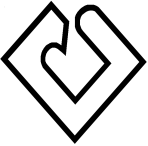 دانشگاه علوم پزشکی و خدمات بهداشتی درمانی کاشاندانشکده بهداشتگروه بهداشت عمومیکارآموزی در عرصه(1)جداول ثبت گزارش روزانه Log Book))واحد بهداشت خانواده  در مراکزخدمات جامع سلامت/پایگاه های سلامت ویژه دانشجویان کارشناسی بهداشت عمومینام محل کارآموزی : ..................................نام و نام خانوادگی دانشجو:......................ماه/ سال:................کودک سالمکودکان با اختلال تکاملی شدید (ASQ)3. ایمن سازی4. بهداشت باروری5. مراقبت پیش از بارداری6. مراقبت بارداری7. مراقبت پس از زایمان8.مشاهده تست پاپ اسمیر – کنترل IUD9. بهداشت نوجوانان10. بهداشت جوانان11. بهداشت میانسالان12. بهداشت سالمندانردیفکد ملیتاریخ مراجعهتاریخ تولدوزنقد                     دورسر  درجه حرارتتنفس            زردیدهان ودندانتغذیه شیرخواربیناییتکاملداروهای مکمل(قطره)ارجاعاتتوصیه ها و آموزشات12345678910ردیفکد ملیتاریخ مراجعهسنفردتکمیل کنندهمکان تکمیل فرممکان تکمیل فرممکان تکمیل فرمنیاز به ارجاع در حیطه های تکاملینیاز به ارجاع در حیطه های تکاملینیاز به ارجاع در حیطه های تکاملینیاز به ارجاع در حیطه های تکاملینیاز به ارجاع در حیطه های تکاملینیاز به ارجاع در حیطه های تکاملینیاز به ارجاع در حیطه های تکاملینیاز به ارجاع در حیطه های تکاملینیاز به ارجاع در حیطه های تکاملینیاز به ارجاع در حیطه های تکاملینیاز به ارجاع در حیطه های تکاملیارجاعارجاعردیفکد ملیتاریخ مراجعهسنفردتکمیل کنندهمکان تکمیل فرممکان تکمیل فرممکان تکمیل فرمنیاز به ارجاع در حیطه های تکاملینیاز به ارجاع در حیطه های تکاملینیاز به ارجاع در حیطه های تکاملینیاز به ارجاع در حیطه های تکاملینیاز به ارجاع در حیطه های تکاملینیاز به ارجاع در حیطه های تکاملینیاز به ارجاع در حیطه های تکاملینیاز به ارجاع در حیطه های تکاملینیاز به ارجاع در حیطه های تکاملینیاز به ارجاع در حیطه های تکاملینیاز به ارجاع در حیطه های تکاملینیاز داردنیاز نداردردیفکد ملیتاریخ مراجعهسنفردتکمیل کنندهمنزلمرکز مطب/ پزشکبرقراری ارتباطبرقراری ارتباطبرقراری ارتباطحرکات درشتحرکات درشتحرکات ظریفحرکات ظریففردی اجتماعیفردی اجتماعیحل مشکلحل مشکلنیاز داردنیاز نداردردیفکد ملیتاریخ مراجعهسنفردتکمیل کنندهمنزلمرکز مطب/ پزشکداردداردنداردداردنداردداردنداردداردنداردداردنداردنیاز داردنیاز ندارد12345ردیفکد ملیتاریخ مراجعهتاریخ تولدسن (ماه)نام واکسن تزریق شدهدوز واکسنملاحظات12345678910ردیفکد ملیتاریخ مراجعهتاریخ تولد                 پیشگیری                      فعلیقبلیتمایل یا نیاز به تغییر روشعلت تغییر روشتکمیلفرم  مشاورروش پیشنهادیروش انتخابیشیردهیواکسیناسیونعادتماهیانهپاپاسمیر              تعدادفرزندتعدادحاملگیملاحظات12345678910ردیفکد ملیتاریخ مراجعهتوام کزازشرح حالشرح حالشرح حالشرح حالشرح حالشرح حالنیازمند مراقبت ویژهآزمایشاتسونوگرافیپاپ اسمیرملاحظاتردیفکد ملیتاریخ مراجعهتوام کزازG-P-Ab - Dروش پیشگیریسنقدوزنBMIنیازمند مراقبت ویژهآزمایشاتسونوگرافیپاپ اسمیرملاحظات12345ردیفکد ملیتاریخ مراجعهتاریختولدLMPمراجعهبعدینوع مراقبت نوع مراقبت آزمایشات سونوگرافی علائم خطرفوریعوارضردیفکد ملیتاریخ مراجعهتاریختولدLMPمراجعهبعدینوع مراقبت نوع مراقبت آزمایشات سونوگرافی علائم خطرفوریعوارضاندازه گیریاندازه گیریاندازه گیریاندازه گیریاندازه گیریتوصیه هامکمل هاردیفکد ملیتاریخ مراجعهتاریختولدLMPمراجعهبعدیدوره ایویژهآزمایشات سونوگرافی علائم خطرفوریعوارضوزنقدBMIفشارنبض    درجه               حرارتتنفسارتفاع رحم توصیه هامکمل هاردیفکد ملیتاریخ مراجعهتاریختولدEDCمراجعهبعدیدوره ایویژهآزمایشات سونوگرافی علائم خطرفوریعوارضوزنقدBMIفشارنبض    درجه               حرارتتنفسارتفاع رحم توصیه هامکمل ها1122334455667788991010ردیفکد ملیتاریخ مراجعهتاریخ زایماننوع زایماننوبت مراقبتارزیابی علائم خطرنتیجه ارزیابی در هر ملاقاتاندازه گیریاندازه گیریاندازه گیریاندازه گیریآموزشها وتوصیه هاردیفکد ملیتاریخ مراجعهتاریخ زایماننوع زایماننوبت مراقبتارزیابی علائم خطرنتیجه ارزیابی در هر ملاقاتفشارنبضدرجه حرارتتنفسآموزشها وتوصیه ها12345ردیفکد ملیتاریخ مراجعهتاریخ تولدتاریخ و دفعات تست قبلیتعداد زایمانتعداد فرزندروش پیشگیرینتیجه معاینات بالینیخود آزمایی پستانملاحظات12345678910ردیفکد ملیتاریخ مراجعهسنجنسیتجنسیتتن سنجیتن سنجیتن سنجیتن سنجیتن سنجیتن سنجیتن سنجیالگوی تغذیهالگوی تغذیهالگوی تغذیهاختلالاتاختلالاتاختلالاتاختلالاتاختلالاتاختلالاتاختلالاتاختلالاتاختلالاتتوصیه هاردیفکد ملیتاریخ مراجعهسنجنسیتجنسیتتن سنجیتن سنجیتن سنجیتن سنجیتن سنجیتن سنجیتن سنجینیاز به  ارجاع نیاز به  ارجاع نیاز به  ارجاع بیناییبیناییبیناییشنواییشنواییشنواییپدیکلوزیسپدیکلوزیسپدیکلوزیستوصیه هاردیفکد ملیتاریخ مراجعهسنمردزنوزنقدBMIBMIBMIBMIBMIنداردداردچشم راستچشم راستچشم چپگوش راست گوش راست گوش چپنداردنداردداردردیفکد ملیتاریخ مراجعهسنمردزنوزنقدلاغری شدیدلاغرطبیعیاضافه وزنچاقنداردداردچشم راستچشم راستچشم چپگوش راست گوش راست گوش چپنداردندارددارد12345ردیفکد ملیتاریخ مراجعهسنجنسیتجنسیتمراقبت هامراقبت هامراقبت هامراقبت هامراقبت هامراقبت هامراقبت هامراقبت هامراقبت هامراقبت هامراقبت هاتوصیه هاردیفکد ملیتاریخ مراجعهسنجنسیتجنسیتمصرف گروهها و مواد غذایی  مصرف گروهها و مواد غذایی  سابقه بیماریسابقه بیماریتن سنجیتن سنجیتن سنجیدیسترس روانشناختیدیسترس روانشناختیایمن سازیایمن سازیتوصیه هاردیفکد ملیتاریخ مراجعهسنمردزنمصرف گروهها و مواد غذایی  مصرف گروهها و مواد غذایی  سابقه بیماریسابقه بیماریتن سنجیتن سنجیتن سنجیدیسترس روانشناختیدیسترس روانشناختیایمن سازیایمن سازیتوصیه هاردیفکد ملیتاریخ مراجعهسنمردزنمطلوبنامطلوبداردنداردقدوزنBMIنداردداردشدهنشدهتوصیه ها12345ردیفکد ملیتاریخ مراجعهسنجنسیتجنسیتمراقبت هامراقبت هامراقبت هامراقبت هامراقبت هامراقبت هامراقبت هامراقبت هامراقبت هامراقبت هاتوصیه هاردیفکد ملیتاریخ مراجعهسنجنسیتجنسیتمصرف گروهها و مواد غذایی  مصرف گروهها و مواد غذایی      فعالیت جسمانی      فعالیت جسمانی  استعمال دخانیاتاستعمال دخانیاتدیسترس روانشناختیدیسترس روانشناختیایمن سازیایمن سازیتوصیه هاردیفکد ملیتاریخ مراجعهسنمردزنمصرف گروهها و مواد غذایی  مصرف گروهها و مواد غذایی      فعالیت جسمانی      فعالیت جسمانی  استعمال دخانیاتاستعمال دخانیاتدیسترس روانشناختیدیسترس روانشناختیایمن سازیایمن سازیتوصیه هاردیفکد ملیتاریخ مراجعهسنمردزنمطلوبنامطلوبمطلوبنامطلوبنداردداردنداردداردداردنداردتوصیه ها12345ردیفکد ملیتاریخ مراجعهسنجنسیتجنسیتنوع مراقبتنوع مراقبتمراقبت هامراقبت هامراقبت هامراقبت هاتوصیه هاردیفکد ملیتاریخ مراجعهسنجنسیتجنسیتنوع مراقبتنوع مراقبتعامل خطرسابقه بیماریاحتمال ابتلاء به بیماریفاقد مشکلتوصیه هاردیفکد ملیتاریخ مراجعهسنمردزندوره ایویژهعامل خطرسابقه بیماریاحتمال ابتلاء به بیماریفاقد مشکلتوصیه ها12345